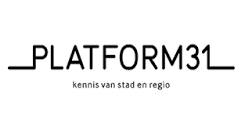 6 Profielbeschrijving van adviseur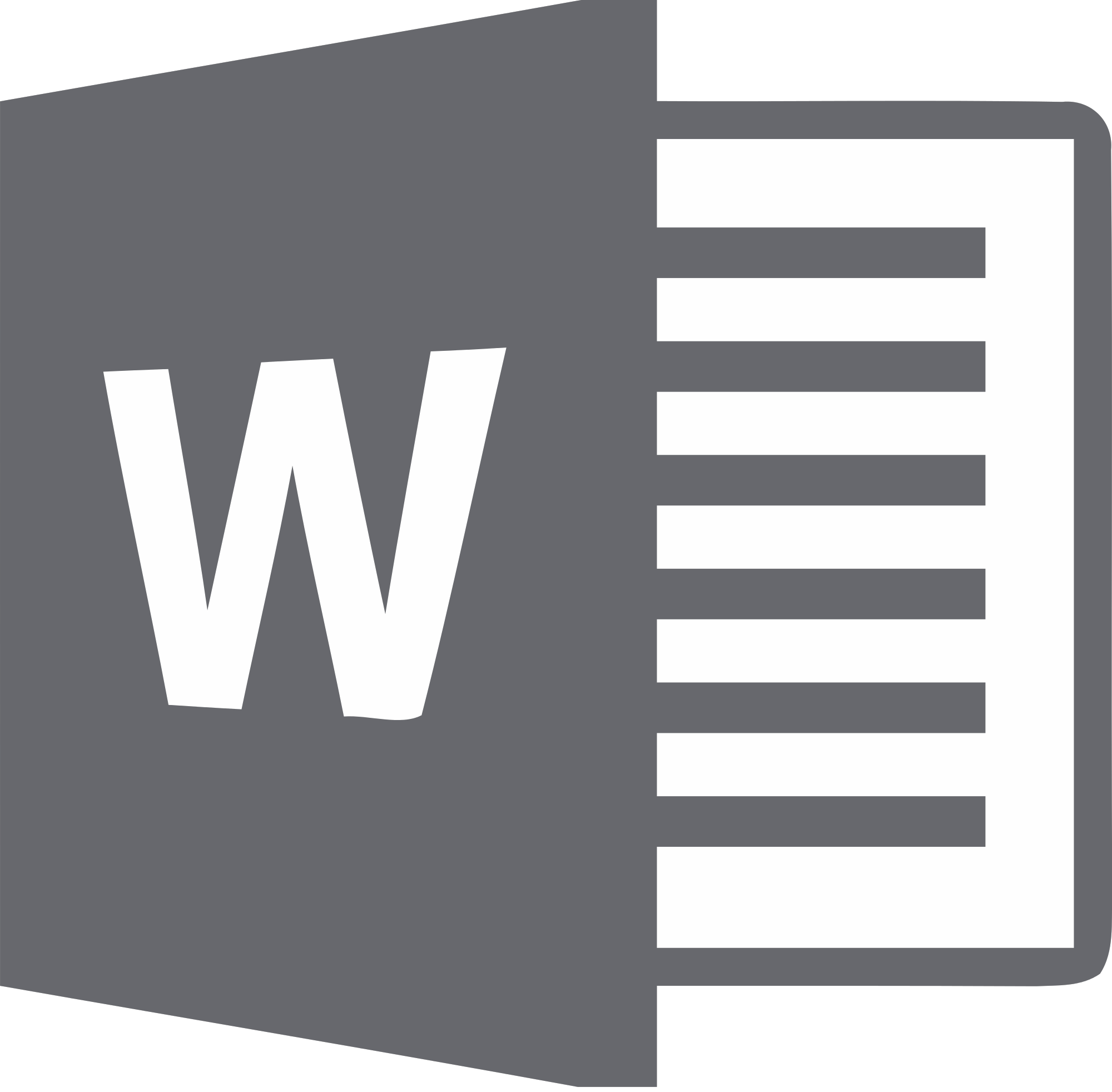 Fase 1: Werven, selecteren en verkennenPagina 13Profielbeschrijving van de NoM verkenner (technische & financieel) Gevraagde opleiding en ervaringEen op meerdere personen (binnen 1 bedrijf of samenwerkingsverband) die Ervaring hebben in het maken van energieadviezen voor VvE’s. Op hbo niveau kunnen rekenen aan energie in gebouwen en installaties.Bouwkundige en installatietechnische opnames kunnen doen. Financiële expertise hebben op hbo niveau om de projecties te kunnen maken en te kunnen verantwoorden (of op tijd in kunnen schakelen)Tijdens het traject ‘aan de knoppen kunnen blijven draaien’. > Dat wil zeggen: tijdens het proces inzichtelijk blijven maken van de invloed op energieverbruik en financiële prognose en onderhoud van de verschillende (pakketten van) verduurzamingsmaatregelen.Vanuit het bedrijf verzekerd zijn voor de afgegeven adviezen via een beroepsaansprakelijkheidsverzekering (BAV) bedoel je toch?Het advies ( in PowerPoint presentatie ) kunnen aanleveren met heldere communicatieve beelden ter onderbouwing. Bereid zijn om mee te experimenteren: ervaring op te doen, de tool te verbeteren binnen de learning community en samen een bruikbare handleiding  willen schrijven 